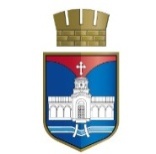          РЕПУБЛИКА СРБИЈА-ГРАД БЕОГРАД            ГРАДСКА ОПШТИНА РАКОВИЦА                 Београд, Мишка Крањца бр.12ОБРАЗАЦ БУЏЕТА ПРОГРАМА /ПРОЈЕКТА ЦРКАВА И ВЕРСКИХ ЗАЈЕДНИЦАБуџет мора бити довољно детаљан:да су сви елементи буџета појединачно објашњени; да садржи само оправдане трошкове; да су све активности предвиђене за реализациују праћене одговарајућим трошковима и да су приказане цене реалнеПРЕДОГ БУЏЕТА ПРОГРАМА/ПРОЈЕКТАДетаљан преглед трошкова предлога програма/пројеката по ставкама –спецификација трошкова (трошкови програмских/пројектних активности,текући трошкови програма/пројеката и остали трошкови )Напомена: 1.* У наведене новчане износе морају бити урачунати порези и доприноси													       Законски заступник: У  Београду, ____________. године           М.П.                _________________________                                                               	                      (својеручни потпис заступника)              Назив програма/пројекта:Назив подносипоца програма/пројекта:Укупна вредност програма/пројекта:Износ средстава за који се конкурише код Градске општине Раковица:Износ средстава за који се конкурише код Градске општине Раковица у процентуалном износу:Новчано учешће подносиоца пријаве и/или други финасијски извори:Новчано учешће подносиоца пријаве и/или други финансијски извори у процентуалном износу:Р. БР.                                   ВРСТА ТРОШКОВАИзнос који се тражи од Градске општине Раковица *А.ТРОШКОВИ ПРОГРАМСКИХ /ПРОЈЕКТНИХ АКТИВНОСТИТРОШКОВИ ПРОГРАМСКИХ /ПРОЈЕКТНИХ АКТИВНОСТИ1.2.3.4.5.6.7.8.УКУПНО: УКУПНО: Б.ТЕКУЂИ ТРОШКОВИ ПРОГРАМА/ПРОЈЕКАТАТЕКУЂИ ТРОШКОВИ ПРОГРАМА/ПРОЈЕКАТА1.2.3.4.5.6.7.8.УКУПНО:  УКУПНО:  В.ОСТАЛИ ТРОШКОВИОСТАЛИ ТРОШКОВИ1.2.3.4.УКУПНО:УКУПНО:УКУПНИ ТРОШКОВИ ПРОГРАМА/ ПРОЈЕКТА (А+Б+В)УКУПНИ ТРОШКОВИ ПРОГРАМА/ ПРОЈЕКТА (А+Б+В)